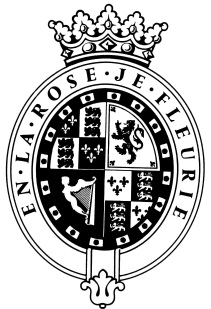 GOODWOODThe RoleThe Finance Assistant – Purchase Ledger will be part of Finance team and report to the Finance Supervisor.About usAt Goodwood, we celebrate our 300 year history as a quintessentially English Estate, in modern and authentic ways delivering extraordinary and engaging experiences.  Our setting, 12,000 acres of West Sussex countryside and our story both play significant roles in Goodwood’s success.  What really sets us apart is our people.  It is their passion, enthusiasm and belief in the many things we do that makes us the unique, luxury brand we are.Passionate PeopleIt takes a certain sort of person to flourish in such a fast-paced, multi-dimensional environment like Goodwood.  We look for talented, self-motivated and enthusiastic individuals who will be able to share our passion for providing the “world’s leading luxury experience.”Our ValuesThe Real Thing	       Daring Do 		  Obsession for Perfection    Sheer Love of LifePurpose of the roleWorking within the Central Finance team, you will be responsible for maintaining accurate purchase ledger records, processing a high volume of invoices, reconciling control accounts and pro-actively providing assistance to the relevant departments. This role is key to the smooth running of the overall finance function.Key responsibilitiesPURCHASE LEDGERProcess and file purchase ledger invoices, ensuring correct authorisation from budget holders Provide accurate estimates of payment run totals to assist with cash flow projections Ensure invoices that include a prepayment element are correctly deferred into the relevant monthsCollate, process and post purchase ledger payment runs, and any additional ad-hoc payment requirements during the monthReconcile supplier statements, resolving queries and liaising with suppliers and internal departmentsAny other Ad hoc dutiesQualities you will possessPassion for what you doPositive and friendly with a “can do attitude”Attention to detail Ability to prioritise and organiseProactiveTake responsibility for yourselfConfident to make decisions and to stand by themGood negotiation and influencing skillsExcellent communicatorA sense of fun!Able to manage and work to deadlines and remain calm under pressure.Ability to analyse information accurately.Identifies improvements to processes and is open minded about change.What do you need to be successful? Relevant Purchase Ledger experience essential  Organisational and Time Management skillsWe employ meticulous attention to detail to create experiences, as they should be.  We are honest and open.We don't mind breaking the rules to create the best possible experiences. We will take tough decisionsIt’s a team thing – everybody mucks in to make things happen. We're madly passionate about what we doWe want to make everyone feel special by loving what we do.